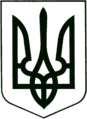 УКРАЇНА
        МОГИЛІВ-ПОДІЛЬСЬКА МІСЬКА РАДА
ВІННИЦЬКОЇ ОБЛАСТІВИКОНАВЧИЙ КОМІТЕТ РІШЕННЯ№268             Від 31.08.2017р.                                               м. Могилів-ПодільськийПро затвердження плану дій з впровадження у місті Ініціативи “Партнерство “Відкритий Уряд” на 2017—2018 роки	Керуючись ст.ст. 38, 73 Закону України «Про місцеве самоврядування в Україні», враховуючи Розпорядження Кабінету Міністрів України від 30 листопада 2016р. № 909-р  «Про затвердження плану дій із впровадження Ініціативи “Партнерство “Відкритий Уряд” у 2016-2018 роках», на виконання Розпорядженням Вінницької обласної державної адміністрації від 18 серпня 2017 роки № 590 «Про затвердження плану дій з впровадження в області Ініціативи «Партнерство «Відкрий уряд» на 2017 – 2018 роки, -виконком міської ради ВИРІШИВ:1. Затвердити план дій із впровадження у місті Ініціативи “Партнерство         “Відкритий Уряд” на 2017-2018 роки, що додається.2. Виконавцям заходів п.1 даного рішення забезпечити виконання     затвердженого плану дій та інформувати керуючого справами виконкому     Горбатюка Р.В. щоквартально до 01 числа.3. Дане рішення оприлюднити на офіційному веб-сайті міської ради та в     місцевій газеті «Краяни».4. Контроль за виконанням даного рішення покласти на керуючого справами     виконкому Горбатюка Р.В..Міський голова                                                           П. Бровко                                                                                                      Додаток                                                                                        до рішення виконавчого                                                                                         комітету міської ради                                                                    від 31.08.2017 року № 268План дій з впровадження у місті Ініціативи «Партнерство «Відкритий Уряд»  на  2017—2018 роки  Керуючий справами виконкому                                              Р. Горбатюк№ЗаходиТермін виконанняВиконавці1.У напрямі«Сприяння діяльності з громадськістю, її участі у формуванні та реалізації державної політики»:У напрямі«Сприяння діяльності з громадськістю, її участі у формуванні та реалізації державної політики»:У напрямі«Сприяння діяльності з громадськістю, її участі у формуванні та реалізації державної політики»:1.- внесення змін до регламентів Могилів – Подільської міської ради з метою їх узгодження із законодавством з питань залучення громадськості до формування та реалізації державної політики;протягом рокуюридичний відділ 1.- проведення публічних консультацій з громадськістю (конференцій, зустрічей за круглим столом, громадських слухань, зборів);щоквартальноюридичний відділ апарату міської ради та виконкому,служба у справах дітей, сім’ї та молоді міської ради, відділ інформаційної діяльності та комунікацій з громадськістю апарату міської ради та виконкому.1.- надання консультацій посадовим особам апарату міської ради та виконавчого комітету щодо використання інструментів участі громадськості у формуванні та реалізації політики сприяння розвитку громадянського суспільства;постійновідділ інформаційної діяльності та комунікацій з громадськістю апарату міської ради та виконкому.2.У напрямі«Забезпечення доступу до публічної інформації»:У напрямі«Забезпечення доступу до публічної інформації»:У напрямі«Забезпечення доступу до публічної інформації»:2.- оприлюднення проектів нормативно – правових актів та рішень сесій міської ради виконавчого комітету Могилів – Подільської міської ради;постійновідділ інформаційної діяльності та комунікацій з громадськістю апарату міської ради та виконкому,відділ організаційно -  кадрової роботи апарату міської ради та виконкому,структурні підрозділи міської ради та виконавчого комітету.2.- забезпечення вільного доступу громадськості до містобудівної документації та геоінформаційних даних (у  тому числі в електронній формі);- перевірка дотримання чинного законодавства щодо забезпечення доступу до публічної інформації в апараті міської ради та виконавчого комітету;постійнопостійноуправління містобудування та архітектури міської ради,юридичний відділ апарату міської ради та виконкому.3.У напрямі«Запобігання і протидія корупції»:У напрямі«Запобігання і протидія корупції»:У напрямі«Запобігання і протидія корупції»:3.- оприлюднення на офіційному веб-сайті декларацій осіб уповноважених на виконання функцій держави та місцевого самоврядування;щорічносектор з кадрових питань відділу організаційно - кадрової роботи апарату міської ради та виконкому.3.- виконання статті 19 Закону України  «Про запобігання корупції», а саме Плану заходів щодо реалізації державної антикорупційної політики (Антикорупційної стратегії) на 2015 – 2017 роки;щоквартальнодо1 числаструктурні підрозділи міської ради та виконавчого комітету,юридичний відділ апарату міської ради та виконкому, сектор з кадрових питань відділу організаційно- кадрової роботи апарату міської ради та виконкому.3.- функціонування та інформаційне наповнення  розділу «Очищення влади» на офіційному веб-сайті міської ради;постійносектор з кадрових питань, відділу організаційно - кадрової роботи апарату міської ради та виконкому.4.У  напрямі«Підвищення якості  надання адміністративних та соціальнихпослуг»:У  напрямі«Підвищення якості  надання адміністративних та соціальнихпослуг»:У  напрямі«Підвищення якості  надання адміністративних та соціальнихпослуг»:4.- проведення інформаційно – роз’яснювальної роботи щодо надання адміністративних послуг;постійноюридичний відділ апарату міської ради та виконкому.4.- поліпшення надання послуг Центром надання адміністративних послуг Могилів – Подільської міської ради;постійновідділ (Центр) надання адміністративних послуг міської ради4.- забезпечення широкого інформування  громадян про роботу центрів  надання адміністративних послуг;постійноКП «ПТРЦ «Краяни»,відділ інформаційної діяльності та комунікацій з громадськістю  апарату міської ради та виконкому.4.- організація вивчення громадської думки  (анкетування) щодо якості роботи Центру надання адміністративних послуг та врахування його результатів;  щоквартальнодо1 числавідділ інформаційної діяльності та комунікацій з громадськістю апарату міської ради та виконкому.4.- інформаційне наповнення та постійне оновлення розділу «Центр надання адміністративних послуг Могилів – Подільської міської ради» на офіційному веб-сайті міської ради.постійновідділ інформаційної діяльності та комунікацій з громадськістю апарату міської ради та виконкому.